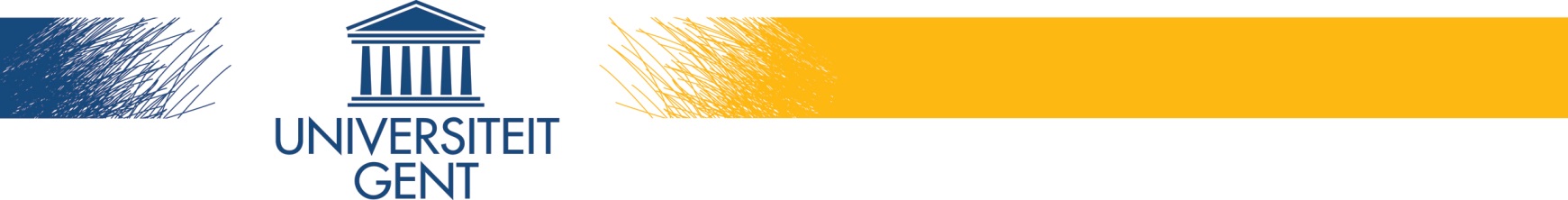 Study Visit Ghent UniversityTempus project SIPUS “Strenghtening Internationalisation Policies at Serbian Universities”.17 – 19 June 2014AGENDAMonday June 16 		Arrival of the participantsTuesday June 17Venue: ‘Raadzaal’, UFO building, Sint-Pietersnieuwstraat 3309:15 		Welcome of participants - Prof. Dr. Luc François09:30		Internationalisation @ Ghent University -  Mrs. Delfien Cloet, IRO 09:45		Higher Education in Flanders - Prof. Dr. Luc François10:30		Coffee break10:45		Comparative report – national reports Flanders (Belgium), Austria, Hungary, Spain Prof. Dr. Luc François 12:30		Lunch break14:00		Comparative report – continuation (if applicable)19:30		Dinner @ restaurant De Graslei	, Graslei 7		Wednesday June 18 Venue: ‘Commissiezaal’, UFO building, Sint-Pietersnieuwstraat 3309:30		Brains on the Move -  Mrs Magalie Soenen, Flemish Government, Department of Education and Training10:45		Coffee break11:15		Joint degrees and accreditation of internationally oriented study programmes – Mr. Andries Verspeeten, IRO12:15		Lunch break14:00		QA in internationalisation – Mr. Thijs Verbeurgt and Mr. Paul Leys, IRO15:15		Coffee break15:30		Science and innovation - tbcThursday June 19 Venue: ‘Commissiezaal’, UFO building, Sint-Pietersnieuwstraat 3309:00		HR Excellence in Research: Strategy and Action Plan – Mrs. Jasmien van Daele, Dept. of Personnel and Organisation10:00		Integrated policy plan internationalisation – Prof. Magda Vincx, Policy Coordinator Internationalisation10:45		Coffee break11:00		Project meeting: recommendations and follow-up12:30		Closing of the sessionAfternoon	Optional cultural activity Ghent: free timeBruges: organized visit with guided city walk and optional dinner, transport by train (20 minutes)